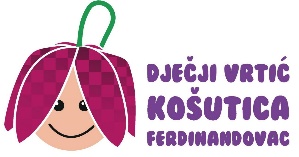 KLASA: 601-02/21-01/68URBROJ: 2137/15-68-21-1Ferdinandovac, 20. prosinca 2021.Na temelju članka 14. Poslovnika o radu Upravnog vijeća Dječjeg vrtića KOŠUTICA Ferdinandovac (KLASA: 601-02/00-01/21, URBROJ: 2137-68-00-1 od 14. srpnja 2000. godine),S A Z I V A M4. sjednicu Upravnog vijeća Dječjeg vrtića KOŠUTICA Ferdinandovacza četvrtak 23. prosinca 2021. s početkom u 1600 sati	Sukladno uputama Ministarstva uprave KLASA: 023-01/20-01/114, URBROJ: 515-05-02-01/1-20-1, od 13. ožujka 2020.,  sjednica će se održati elektronskim putem uz izjašnjavanje o prijedlozima akata telefonski. Navedeno radi izbjegavanja socijalnog kontakta, a u cilju sprječavanja širenja virusa COVID-19.	Za sjednicu predlažemD n e v n i    r e d :Razmatranje prijedloga i donošenje Odluke o raspisivanju natječaja za izbor radnice/radnika  na radno mjesto zdravstvene voditeljice/zdravstvenog voditelja  na neodređeno vrijeme u Dječji vrtić Košutica Ferdinandovac,Razmatranje prijedloga i donošenje Odluke o raspisivanju  natječaja za izbor radnice/radnika na radno mjesto odgojiteljice/odgojitelja na određeno vrijeme u Dječji vrtić Košutica Ferdinandovac,Razmatranje i donošenje Financijskog plana Dječjeg vrtića Košutica Ferdinandovac za 2022. godinu i projekcije za 2023. i 2024. godinuRazno.Molim da se sjednici odazovete u točno zakazano vrijeme, a eventualnu spriječenost nazočnosti da dojavite na tel. 048/ 817 - 660.PREDSJEDNIK:                                                                                                                                                             Miroslav FučekDOSTAVITI:1. Miroslavu Fučeku, predsjedniku, 2. Ljubici Penezić, zamjenici predsjednika, 3. Damiru Horvatu, članu,  4. Marti Horvat, članici, 5. Jeleni Munjeković, članici, 6. Marineli Bedeković Prevedan, ravnateljici Dječjeg vrtića KOŠUTICA Ferdinandovac, 7. Općinskom načelniku Općine Ferdinandovac,8. Jedinstvenom upravnom odjelu Općine Ferdinandovac,9. Oglasna ploča Dječjeg vrtića KOŠUTICA Ferdinandovac,10. Pismohrani.  